ZÁPISNICAzo zasadnutia Rady školy pri ZŠ v Slovinkách,konaného dňa 28.06.2022Prítomní :  pre toto zasadnutie screenshot online-stretnutia ako plnohodnotnej náhrady prezenčnej listiny (všetci prítomní súhlasili s jeho vytvorením)Prizvaní :  Mgr. Anna Rybárová – riaditeľka školyProgram :Otvorenie, kontrola uznášaniaschopnosti, schválenie programuInformácia o výchovno-vzdelávacom procese: porovnanie 1. a 2. polroka školského roka 2021/22 (1.polrok sčasti ovplyvnený zavedenými kovidovými opatreniami)Informácia o zápise žiakov do 1.ročníka pre školský rok 2022/2023RôzneDiskusia Uznesenie a záverPriebeh :Predsedníčka RŠ privítala všetkých prítomných. Skonštatovala uznášaniaschopnosť a následne taktiež schválenie programu. RŠ prerokovala jednotlivé body programu a prijala uznesenie.Uznesenie:1.  Rada školy bola v bode 2 oboznámená s priebehom výchovno-vzdelávacieho procesu za 1. a 2.polrok školského roka 2021/22, ktorý z dôvodu pandémie prebiehal ešte v 1.polroku dištančnou, resp. hybridnou formou vzdelávania. Riaditeľka školy sa vyjadrila aj k prospechu žiakov, pričom u niektorých sa predošlý školský rok dosť výrazne podpísal na výsledkoch ich práce a pandémiou nadobudnuté zlozvyky si žiaľ preniesli do ďalšieho školského roka. Vyzdvihla však aktívnu prácu pedagógov so žiakmi v podobe projektovo orientovanej výučby vychádzajúc a zameriavajúc sa na technologické možnosti.2. Rada školy bola v bode 3 oboznámená s počtom žiakov zapísaných do 1.ročníka v školskom roku 2022/23 – 15 žiakov. Reálne do ročníka nastúpi 14 žiakov, z toho 1 žiačka so špeciálnymi výchovno-vzdelávacími potrebami začlenená do vyučovacieho procesu na 2 vyučovacie hodiny týždenne (SJL a MAT)3.  Rada školy bola v bode 4 a 5 oboznámená o počte žiakov prijatých na SŠ: 14 žiakov riadne prijatých z 9.ročníka – tento školský rok nebol prejavený záujem o štúdium na gymnáziu, iba na stredných odborných školách3 žiaci prijatí z 8.ročníka – 9. ročník majú možnosť dokončiť súbežne s 1.ročníkom na svojom vybranom odbore na SŠ v Spišskej Novej vsi1 žiačka prijatá zo 7.ročníka – EDURAM Krompachy1 žiak, odídenec z Ukrajiny a zapísaný na ZŠ od 1.4.2022, v prípade opätovného návratu na Slovensko nastúpi do 1.ročníka gymnázia v Krompachoch (v testoch z MAT a SJL umožňujúcich nástup na gymnázium dosiahol veľmi dobré výsledky)Riaditeľka školy vyzdvihla aktívnu prácu pedagogických zamestnancov v tomto školskom roku, o čom svedčí aj počet usporiadaných akcií: október 2021: Deň úcty k starším (spievanie po dedine z dôvodu pretrvávajúceho obmedzenia osobného kontaktu v rámci pandemických opatrení),Deň učiteľov (marec 2022)lyžiarsky a plavecký výcvik (február a máj 2022), máj 2022: škola v prírode, Deň matiek, Deň rodiny jún 2022: Ročníková akadémiaRiaditeľka školy oboznámila Radu školy aj s personálnymi zmenami v pozíciách pedagogických i nepedagogických zamestnancov:od 9/2022 dôjde k zmene vo funkcii digitálneho koordinátora: Mgr. Adrianu Parimuchovú nahradí Mgr. Zuzana Dubecká na základe absolvovaného vzdelávania a predĺženia prebiehajúceho projektu ŠDK do 8/2023, čím sa jej poníži úväzok pedagogického zamestnanca úmerne k úväzku ŠDK priznanému školeMgr. Martin Mikula – výučba TSV + správca sietíp. Marek Novotný – od 9/2022 na plný úväzok, celá mzda hradená z chránenej dielne5 . Rada školy sa uzniesla na záveroch z rokovania, ktoré svojím hlasovaním potvrdila.Hlasovanie za prijatie uznesenia :Prítomní -  4, za  - 4, zdržali sa - 0, proti - 0, neprítomní - 3Predsedníčka RŠ poďakovala všetkým prítomným za účasť a zasadnutie ukončila.V Slovinkách dňa : 28.06. 2022                                                   Mgr. Zuzana DubeckáZapísala: .................................                                                                    predsedníčka RŠPRÍLOHA:  screenshot  zo 4. zasadnutia Rady školy – 28.6.2022Všetci zúčastnení súhlasili s vytvorením obrazového záznamu z tohto online-zasadnutia.Prítomní: Mgr. Jana Adamisová, Mgr. Nataša Bernáthová, Iveta Pisarčíková, Mgr. Zuzana Dubecká, hosť: Mgr. Anna RybárováNeprítomní: Marián Karolčík, Jaroslav Pačan – ospravedlnili sa za neúčasť z dôvodu pracovnej zaneprázdnenostiVyhotovila: Mgr. Zuzana Dubecká, predsedníčka RŠ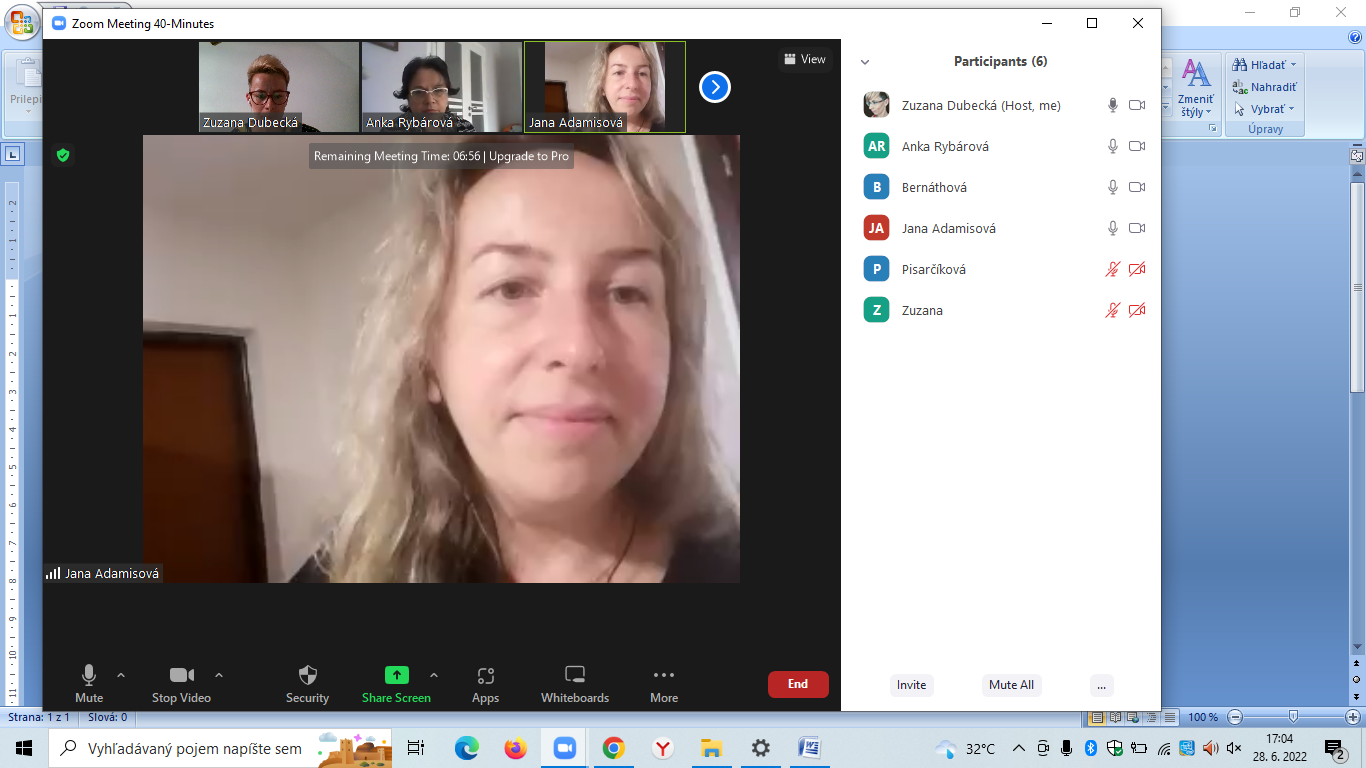 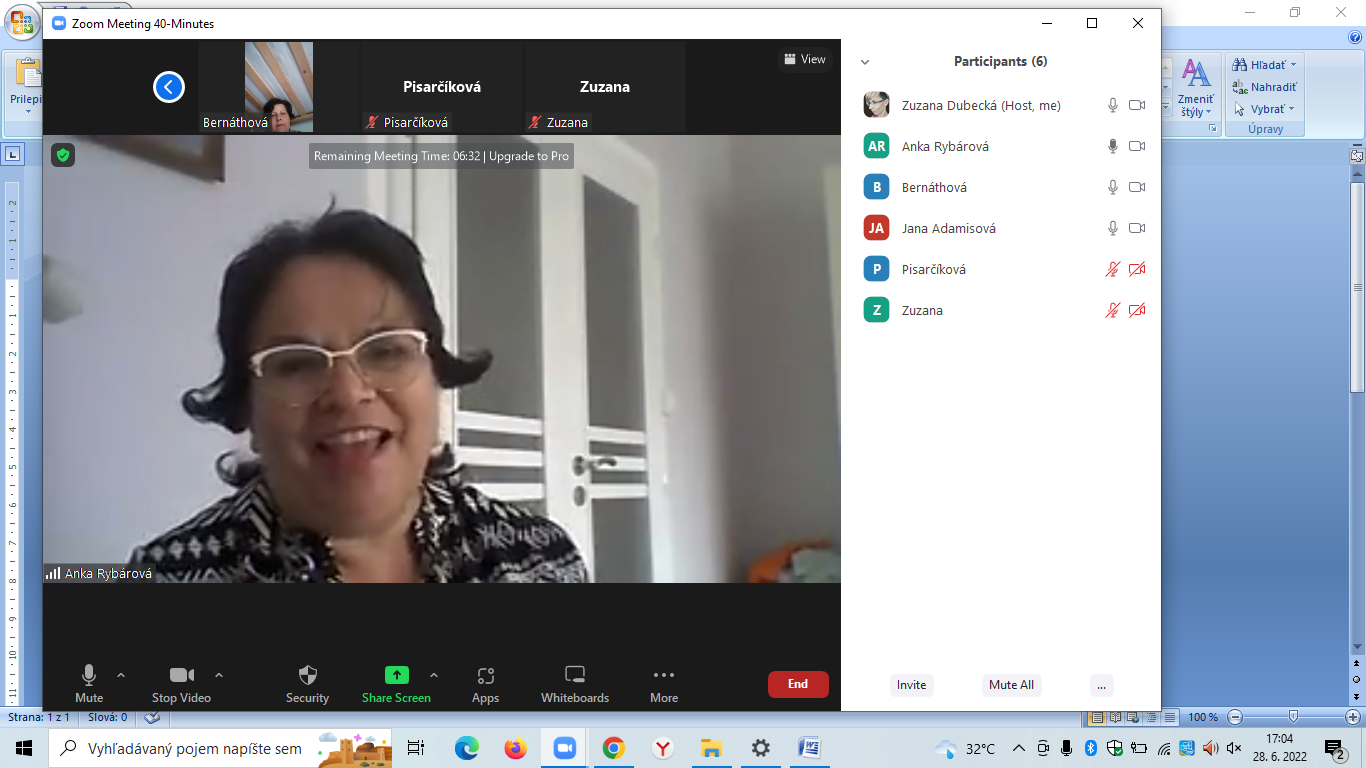 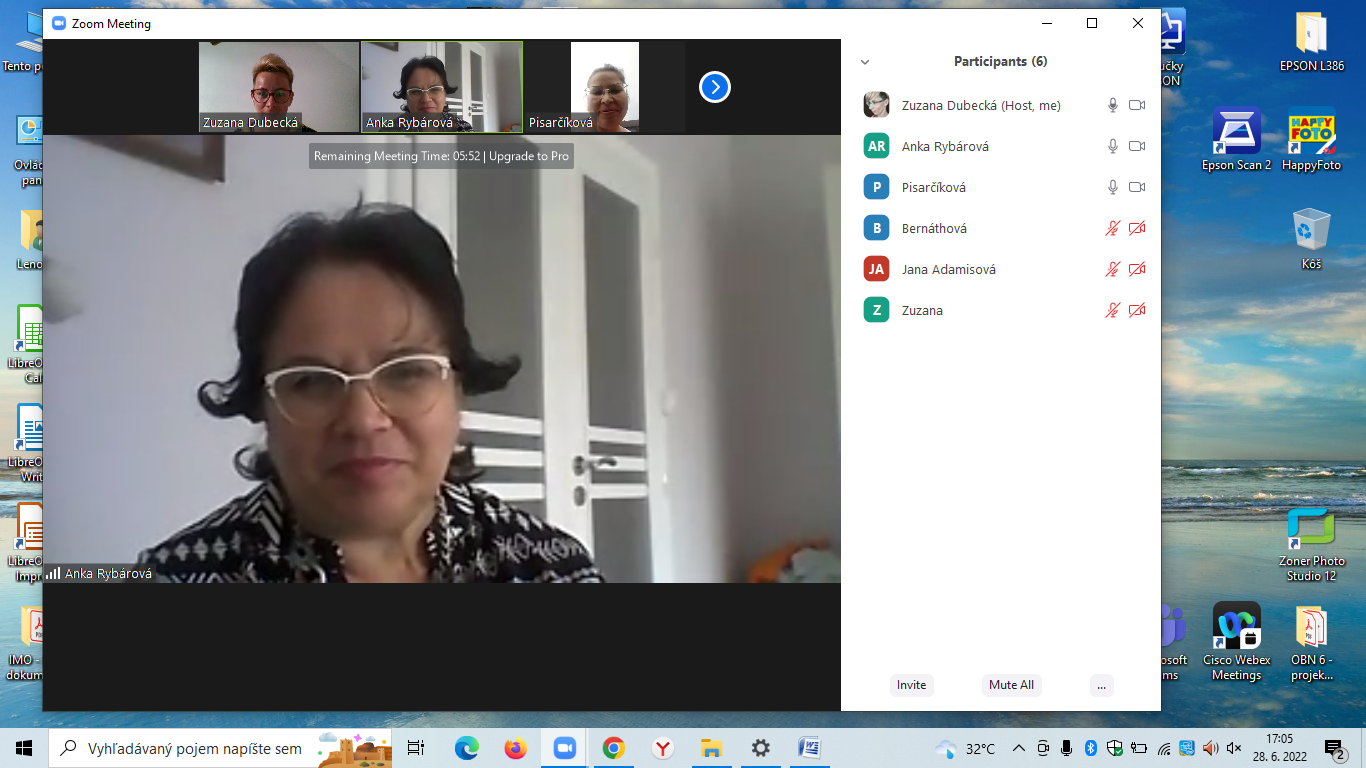 